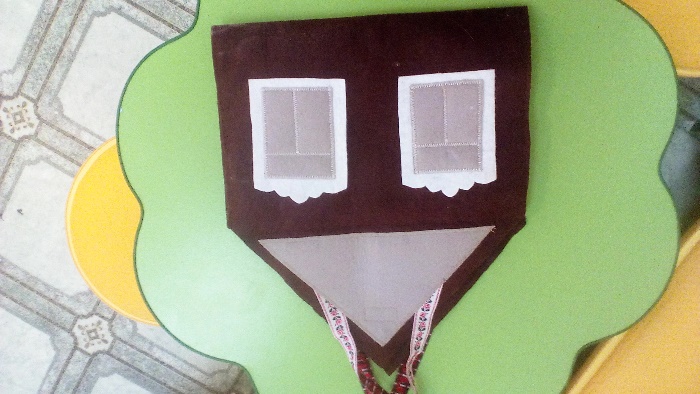 "Есть одна только общая для всех прирожденная наклонность, на которую всегда может рассчитывать воспитание: это то, что мы называем народностью. Воспитание, созданное самим народом и основанное на народных началах, имеет ту воспитательную силу, которой нет в самых лучших системах, основанных на абстрактных идеях или заимствованных у другого народа"К. Д. УшинскийОсновные идеи:Идея развития.Создание условий развития ребенка, открывающих возможности для его позитивной социализации, его личностного развития, развития инициативы и творческих способностей на основе сотрудничества со взрослыми и сверстниками.Идея творчества. В процессе творческой деятельности происходит развитие способностей и формирование потребностей личности ребенка.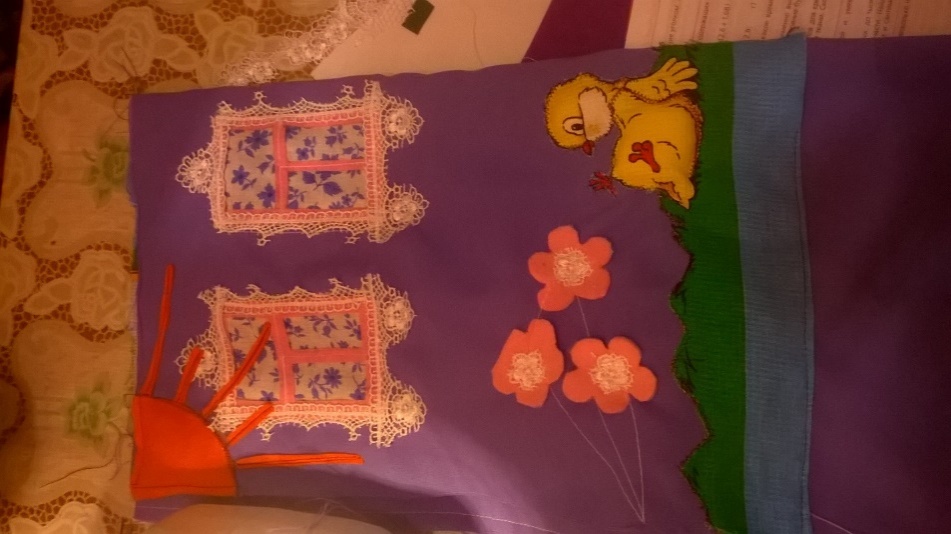 Идея сотрудничества.Совместная творческая деятельность детей и родителей является созидательной деятельностью, способствующей переживанию - ситуации успеха.Идея открытости.Контакт с семьей, участие родителей в воспитании, доступность информации.Муниципальное дошкольное образовательное учреждение«Детский сад №23 с. Шурскол»Приобщение детей к русской народной культуре через дидактическое пособие «Томок - лоскуток»АктуальностьФГОС ДО   ориентирован на воспитание и развитие у дошкольников личностных качеств, позволяющих уважать и принимать духовные и культурные ценности своего народа.Идеей для реализации этого проекта послужило то, что дети мало знают о жизни наших предков. В наше время занятость родителей и отсутствие возможности воочию познакомить детей с бытом русского народа, является основой для разработки дидактического пособия «Томок - лоскуток». Дидактическое пособие «Томок – лоскуток», как одно из новых игровых технологий, позволяющий раскрыть детскую познавательную активность в дошкольном возрасте. «Томок - лоскуток»Это оригинальное дидактическое пособие, которое поможет не только педагогам, но родителям организовать совместную деятельность со своим ребенком.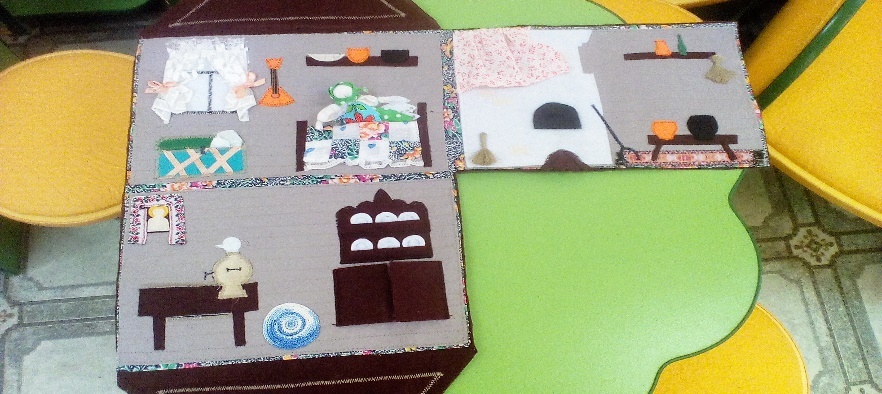 Из опыта работы нашего ДОУ мы пришли к выводу, что пособие эффективно и отвечает требованиям ФГОС ДО. С чего начать создание пособия?Шаг 1. Определение темы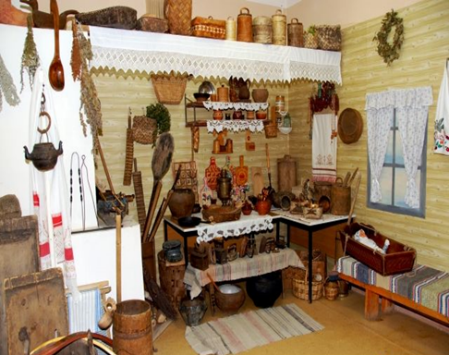 Шаг 2. Схематичный макет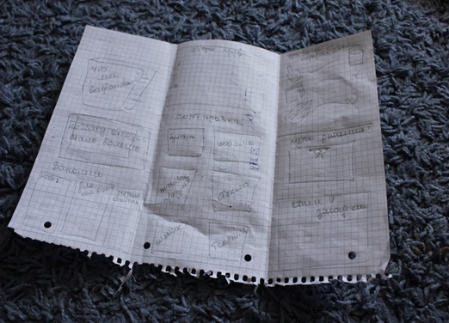 Шаг 3. Выбор материалов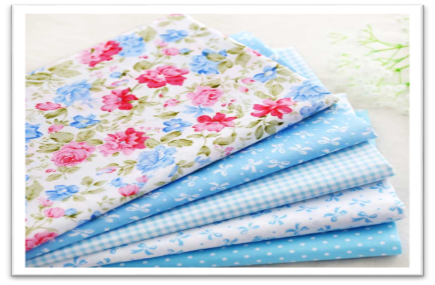 Шаг 4. Приступаем к работе                    